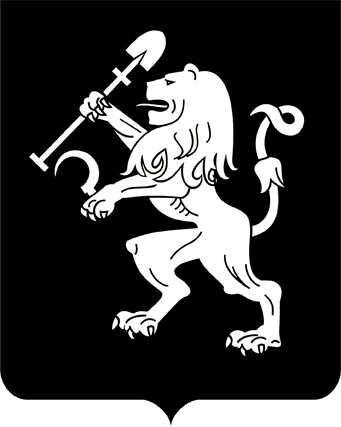 АДМИНИСТРАЦИЯ ГОРОДА КРАСНОЯРСКАПОСТАНОВЛЕНИЕО признании утратившими силу правовых актов администрации города В соответствии со статьей 16 Федерального закона от 06.10.2003 № 131-ФЗ «Об общих принципах организации местного самоуправ-ления в Российской Федерации», руководствуясь статьями 41, 58, 59 Устава города Красноярска,ПОСТАНОВЛЯЮ:1. Признать утратившими силу постановления администрации          города: от 06.07.2018 № 462 «О подготовке проекта межевания территории квартала по ул. Волгоградской в Ленинском районе города Крас-ноярска»;от 18.01.2019 № 28 «О внесении изменений в правовые акты        администрации города». 2. Настоящее постановление опубликовать в газете «Городские            новости» и разместить на официальном сайте администрации города.3. Постановление вступает в силу со дня его официального опуб-ликованияГлава города                                                              		        С.В. Еремин25.03.2020№ 193